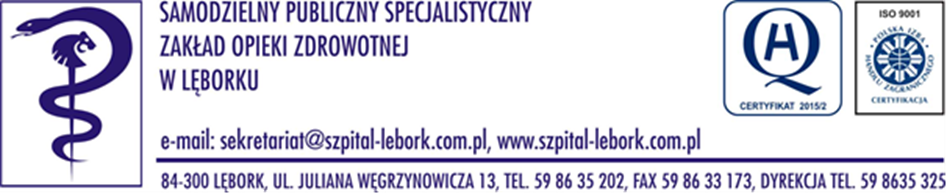 Umowa nr …./NOCH/22zawarta w dniu …..06.2022 r. pomiędzy:Samodzielnym Publicznym Specjalistycznym Zakładem Opieki Zdrowotnej z siedzibą 
w Lęborku, adres: ul. Juliana Węgrzynowicza 13, 84-300 Lębork, wpisanym do rejestru stowarzyszeń, innych organizacji społecznych i zawodowych, fundacji oraz samodzielnych publicznych zakładów opieki zdrowotnej Krajowego Rejestru Sądowego prowadzonego przez Sąd Rejonowy Gdańsk - Północ w Gdańsku, VIII Wydział Gospodarczy Krajowego Rejestru Sądowego pod numerem KRS 0000009022, Regon 770901505, NIP 841-14-61-899, zwanym w treści umowy Zamawiającym reprezentowanym przez Zastępcę Dyrektora ds. Finansowych Adama Hoffmanna, a Panem …., przedsiębiorcą wykonującym działalność gospodarczą pod firmą …, z siedzibą w …, ul. …, NIP …, zwanym w treści umowy Wykonawcą.Zamówienie zwolnione ze stosowania przepisów ustawy z dnia 11 września 2019 r. -Prawo zamówień publicznych na podstawie art. 2 ust. 1 pkt 1. § 1 Przedmiotem umowy jest wykonywanie przez Wykonawcę na zlecenie Zamawiającego przewozu lekarzy,  pielęgniarek na wezwanie z Nocnej i Świątecznej Opieki Chorych, własnym środkiem transportu. Przewóz będzie odbywać się z Samodzielnego Publicznego Specjalistycznego Zakładu Opieki Zdrowotnej w Lęborku, ul. Węgrzynowicza 13 na miejsce docelowe i z powrotem. Wykonawca oświadcza, że posiada uprawnienia (licencję) do zarobkowego przewozu osób pojazdem osobowym. Usługi przewozu będą wykonywane na terenie miasta Lęborka, powiatu Lęborskiego oraz gminy Łęczyce w powiecie Wejherowskim. Maksymalny miesięczny dystans określa się na 450 km. Wysokość wynagrodzenia Wykonawcy ustala się w formie miesięcznego wynagrodzenia  ryczałtowego. Ustala się czas dojazdu na wezwanie - do 30 min.Wykonawca zapewnia gotowość dojazdu na wezwanie:od poniedziałku do piątku w godzinach od 18:00 do 8:00 w soboty i niedziele oraz inne dni wolne od pracy w godzinach od 8:00 do 8:00 dnia następnego.Wykonawca zapewnia gotowość wykonywania usług w okresie od 01.07.2022 r. do 31.12.2022 r.§ 2 Za realizację usługi przewozu lekarzy, o której mowa w § 1 ust 1 Zamawiający zapłaci Wykonawcy miesięczne wynagrodzenie zryczałtowane w wysokości … zł (słownie: … zł brutto). Wykonawca jest zobowiązany przekazywać Zamawiającemu fakturę za wykonane usługi transportu w danym miesiącu rozliczeniowym, do 10 dnia po zakończeniu miesiąca. Na podstawie prawidłowo wystawionej faktury będzie dokonywana płatność na rzecz Wykonawcy.  Należność za usługi transportu będzie płatna przez Udzielającego Zamówienia w terminie 30 dni od daty wystawienia faktury na konto wskazane na fakturze.Jako dzień zapłaty uważać się będzie dzień obciążenia rachunku bankowego Zamawiającego.Za każdy dzień braku zapewnienia przez wykonawcę transportu lekarza na wezwanie z NOCH, należność zostanie pomniejszona z bieżącej płatności wskazanej na fakturze o 400 zł z wynagrodzenia o którym mowa w ust. 2.W razie nie uregulowania przez Zamawiającego płatności w wyznaczonym terminie, Wykonawca ma prawo żądać zapłaty odsetek ustawowych za opóźnienia w transakcjach handlowych od nieuregulowanych należności wyłącznie po upływie terminu płatności przewidzianego umową.Wykonawca zobowiązuje się nie korzystać z prawa do wstrzymywania usługi transportu na podstawie art. 552 ustawy z dnia 23 kwietnia 1964r. Kodeks cywilny (t.j. Dz.U. z 2019 poz. 1145 ze zm.) – dalej K.c. lub jakiegokolwiek innego tytułu prawnego. Strony ustalają, że nieterminowe regulowanie należności przez Zamawiającego za usługi transportu nie zwalnia Wykonawcy od obowiązku dalszych usług, chyba, że opóźnienie płatności przekroczyło 60 dni.Wykonawca nie może bez pisemnej zgody Zamawiającego przenosić wierzytelności wynikających z niniejszej umowy na osoby trzecie, ani rozporządzać nimi w jakiejkolwiek prawem przewidzianej formie. W szczególności wierzytelność nie może być przedmiotem zabezpieczenia zobowiązań Wykonawcy (np. z tytułu umowy kredytu, pożyczki). Wykonawca nie może również zawrzeć umowy z osobą trzecią o podstawienie w prawa wierzyciela (art. 518 K.c.) umowy poręczenia, przekazu. Art. 54 ust. 5, 6 i 7 ustawy z dnia 15 kwietnia 2011 r. o działalności leczniczej (t.j. Dz. U. z 2018 r. poz. 2190 ze zm.) ma zastosowanie.§ 3Umowa zostaje zawarta na okres od 01.07.2022 r. do 31.12.2022 r.
§ 4Po przekroczeniu limitu kilometrów, o którym mowa w § 1 ust. 3, strony uzgodnią odrębnie warunki dalszego wykonywania przewozów w danym miesiącu.Jeżeli w toku wykonywania umowy wystąpią okoliczności, których strony nie mogły przewidzieć przy jej zawieraniu, będzie to podstawą do wystąpienia przez każdą ze stron o renegocjację warunków umowy. Strona wnioskująca o zmianę umowy, w okolicznościach, o których mowa w ust. 1 przedkłada drugiej stronie pisemne uzasadnienie konieczności wprowadzenia zmian do umowy, w razie potrzeby z załączeniem odpowiednich dokumentów uzasadniających konieczność zmiany. Zmiany zawartej umowy będą wymagały aneksu w formie pisemnej. 
§ 5Umowa ulega rozwiązaniu: z upływem czasu, na który była zawarta, w przypadku: zmiany struktury organizacyjnej Szpitala, rezygnacja z prowadzenia niektórych Zakładów Leczniczych Szpitala;wydzielenia ze struktury organizacyjnej Szpitala niektórych realizowanych samodzielnie funkcji i przekazania ich do wykonania innym podmiotom.      - jeżeli zmiany te uniemożliwiają Zamawiającemu realizację umowy  lub powodują, że dalsze jej wykonywanie nie leży w interesie Zamawiającego. wskutek oświadczenia jednej ze stron, z zachowaniem 1-miesiecznego okresu wypowiedzenia, wskutek oświadczenia jednej ze stron, bez zachowania okresu wypowiedzenia, w przypadku, gdy druga strona rażąco narusza istotne postanowienia umowy. 
§ 6Wszelkie zmiany niniejszej umowy są dokonywane za zgodą obu stron wyrażoną na piśmie pod rygorem nieważności.
§ 7W razie powstania sporu związanego z wykonaniem niniejszej umowy Strony zobowiązują się do zastosowania w pierwszej kolejności mediacji, jako alternatywnej metody rozwiązywania sporów, przed wniesieniem sprawy do sądu.Jeżeli spór nie zostanie rozwiązany w terminie 30 dni po złożeniu wniosku o przeprowadzenie mediacji lub w innym terminie uzgodnionym pisemnie przez Strony, każda ze Stron może poddać spór pod rozstrzygnięcie sądu właściwego dla siedziby Zamawiającego.§ 8W sprawach nieuregulowanych niniejszą umową mają zastosowanie właściwe przepisy Kodeksu cywilnego § 9Umowę niniejszą sporządzono w dwóch jednobrzmiących egzemplarzach, po jednym dla każdej ze stron. 
Zamawiający						                   Wykonawca